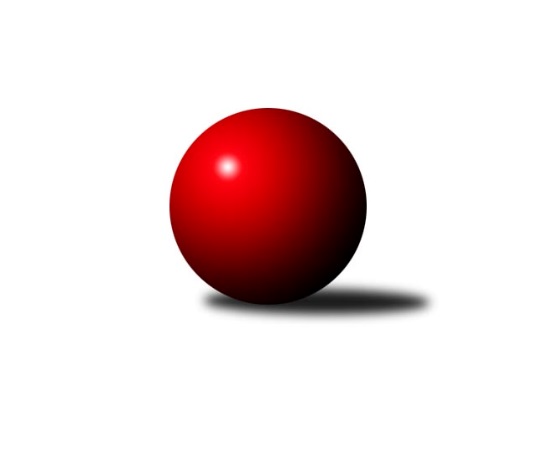 Č.5Ročník 2022/2023	22.10.2022Nejlepšího výkonu v tomto kole: 3508 dosáhlo družstvo: TJ Sokol Duchcov1. KLM 2022/2023Výsledky 5. kolaSouhrnný přehled výsledků:TJ Loko České Velenice	- KK Zábřeh	5:3	3463:3444	12.0:12.0	22.10.KK SDS Sadská	- CB Dobřany Klokani	7:1	3340:3231	16.0:8.0	22.10.TJ Spartak Přerov	- KK Vyškov	2:6	3424:3449	11.0:13.0	22.10.TJ Centropen Dačice	- TJ Sokol Duchcov	1:7	3428:3508	9.0:15.0	22.10.TJ Lokomotiva Trutnov 	- TJ Valašské Meziříčí B	5:3	3445:3424	11.5:12.5	22.10.TJ Třebíč	- KK Slovan Rosice	5:3	3461:3411	11.0:13.0	22.10.Tabulka družstev:	1.	TJ Lokomotiva Trutnov	5	4	0	1	23.0 : 17.0 	58.5 : 61.5 	 3461	8	2.	KK SDS Sadská	4	3	1	0	23.0 : 9.0 	59.5 : 36.5 	 3413	7	3.	TJ Sokol Duchcov	5	3	1	1	27.0 : 13.0 	67.5 : 52.5 	 3458	7	4.	TJ Loko České Velenice	4	3	0	1	18.0 : 14.0 	48.0 : 48.0 	 3487	6	5.	KK Zábřeh	5	3	0	2	25.0 : 15.0 	67.0 : 53.0 	 3395	6	6.	TJ Třebíč	5	3	0	2	22.0 : 18.0 	58.0 : 62.0 	 3373	6	7.	KK Vyškov	5	3	0	2	20.0 : 20.0 	61.5 : 58.5 	 3432	6	8.	CB Dobřany Klokani	5	2	0	3	19.0 : 21.0 	59.0 : 61.0 	 3311	4	9.	TJ Centropen Dačice	5	2	0	3	17.5 : 22.5 	57.0 : 63.0 	 3360	4	10.	TJ Valašské Meziříčí B	5	1	0	4	14.0 : 26.0 	54.5 : 65.5 	 3382	2	11.	TJ Spartak Přerov	5	1	0	4	10.5 : 29.5 	53.0 : 67.0 	 3364	2	12.	KK Slovan Rosice	5	0	0	5	13.0 : 27.0 	52.5 : 67.5 	 3314	0Podrobné výsledky kola:	 TJ Loko České Velenice	3463	5:3	3444	KK Zábřeh	Ladislav Chmel	122 	 150 	 144 	144	560 	 2:2 	 567 	 140	145 	 156	126	Martin Sitta	Ondřej Touš	150 	 141 	 143 	140	574 	 3:1 	 538 	 148	148 	 122	120	Václav Švub	Miroslav Dvořák	141 	 157 	 145 	126	569 	 1:3 	 585 	 150	148 	 148	139	Adam Mísař	Tomáš Maroušek	158 	 138 	 139 	159	594 	 2:2 	 601 	 133	160 	 155	153	Jiří Michálek	Zbyněk Dvořák	163 	 130 	 128 	146	567 	 2:2 	 563 	 146	156 	 140	121	Tomáš Dražil	Branislav Černuška	153 	 151 	 136 	159	599 	 2:2 	 590 	 154	146 	 141	149	Marek Ollingerrozhodčí: Miloš NavrkalNejlepší výkon utkání: 601 - Jiří Michálek	 KK SDS Sadská	3340	7:1	3231	CB Dobřany Klokani	Aleš Košnar *1	144 	 113 	 117 	139	513 	 2:2 	 557 	 128	152 	 144	133	Lukáš Doubrava	Antonín Svoboda	148 	 142 	 116 	148	554 	 3:1 	 556 	 146	141 	 136	133	Vlastimil Zeman ml.	David Sukdolák	132 	 140 	 150 	156	578 	 3:1 	 516 	 137	121 	 127	131	Martin Pejčoch	Václav Pešek	139 	 137 	 124 	154	554 	 2:2 	 529 	 141	121 	 126	141	Josef Fišer nejml.	Martin Schejbal	134 	 135 	 141 	162	572 	 2:2 	 536 	 139	113 	 145	139	Michal Šneberger	Tomáš Bek	148 	 133 	 138 	150	569 	 4:0 	 537 	 128	132 	 137	140	Jiří Balounrozhodčí: Bedřich Šiškastřídání: *1 od 72. hodu Petr MiláčekNejlepší výkon utkání: 578 - David Sukdolák	 TJ Spartak Přerov	3424	2:6	3449	KK Vyškov	Petr Pavelka	127 	 143 	 152 	136	558 	 0:4 	 607 	 143	159 	 153	152	Ondřej Ševela	Libor Daňa	128 	 153 	 114 	132	527 	 1:3 	 576 	 134	151 	 129	162	Robert Mondřík	Jiří Divila	163 	 118 	 130 	140	551 	 2:2 	 570 	 144	149 	 129	148	Filip Kordula	Michal Pytlík	150 	 161 	 161 	155	627 	 3:1 	 548 	 117	130 	 133	168	Tomáš Procházka	Jakub Fabík	123 	 141 	 158 	156	578 	 1:3 	 597 	 144	142 	 162	149	Petr Pevný	Jakub Pleban	140 	 153 	 138 	152	583 	 4:0 	 551 	 135	138 	 132	146	Josef Toušrozhodčí: Vladimír Sedláček, Kateřina PytlíkováNejlepší výkon utkání: 627 - Michal Pytlík	 TJ Centropen Dačice	3428	1:7	3508	TJ Sokol Duchcov	Petr Vojtíšek	156 	 143 	 152 	136	587 	 2:2 	 598 	 145	162 	 144	147	Milan Stránský	Zdeněk Pospíchal	146 	 130 	 155 	131	562 	 4:0 	 492 	 130	126 	 108	128	Radek Jalovecký *1	Pavel Kabelka	157 	 159 	 145 	136	597 	 2:2 	 600 	 147	141 	 159	153	Jiří Zemánek	Michal Waszniovski	155 	 154 	 137 	132	578 	 1:3 	 597 	 138	167 	 147	145	David Horák	Dušan Rodek	142 	 136 	 117 	136	531 	 0:4 	 612 	 163	166 	 140	143	Jaroslav Bulant	Jiří Němec	148 	 136 	 150 	139	573 	 0:4 	 609 	 157	143 	 153	156	Zdeněk Ransdorfrozhodčí: Václav Zajícstřídání: *1 od 61. hodu Jiří SemelkaNejlepší výkon utkání: 612 - Jaroslav Bulant	 TJ Lokomotiva Trutnov 	3445	5:3	3424	TJ Valašské Meziříčí B	Roman Straka	154 	 158 	 153 	151	616 	 2:2 	 631 	 150	150 	 172	159	Radim Metelka	Petr Kotek	122 	 146 	 125 	138	531 	 1:3 	 582 	 140	136 	 149	157	Vladimír Výrek	Marek Žoudlík	140 	 169 	 145 	144	598 	 2.5:1.5 	 544 	 140	128 	 123	153	Dalibor Tuček	Kamil Fiebinger	148 	 122 	 134 	149	553 	 2:2 	 546 	 125	135 	 141	145	Ivan Říha *1	Ondřej Stránský	154 	 141 	 144 	144	583 	 3:1 	 537 	 123	128 	 147	139	Michal Juroška	David Ryzák	135 	 128 	 154 	147	564 	 1:3 	 584 	 144	136 	 159	145	Tomáš Juříkrozhodčí: Milan Kačerstřídání: *1 od 36. hodu Daniel ŠefrNejlepší výkon utkání: 631 - Radim Metelka	 TJ Třebíč	3461	5:3	3411	KK Slovan Rosice	Jan Ševela	148 	 128 	 152 	136	564 	 1:3 	 583 	 152	153 	 134	144	Jiří Zemek	Robert Pevný	145 	 139 	 155 	155	594 	 2:2 	 571 	 108	148 	 165	150	Kamil Hlavizňa	Dalibor Lang	144 	 126 	 126 	143	539 	 1:3 	 580 	 138	152 	 146	144	Ivo Fabík	Petr Benedikt	146 	 130 	 139 	123	538 	 2:2 	 545 	 143	134 	 134	134	Václav Špička	Mojmír Novotný	139 	 163 	 179 	131	612 	 2:2 	 591 	 141	158 	 134	158	Dalibor Matyáš	Lukáš Vik	161 	 148 	 158 	147	614 	 3:1 	 541 	 114	136 	 137	154	Michal Hrdlička *1rozhodčí: Lenz Milanstřídání: *1 od 61. hodu Jiří AxmanNejlepší výkon utkání: 614 - Lukáš VikPořadí jednotlivců:	jméno hráče	družstvo	celkem	plné	dorážka	chyby	poměr kuž.	Maximum	1.	Zdeněk Dvořák 	TJ Loko České Velenice	627.00	390.7	236.3	0.7	3/3	(643)	2.	Michal Pytlík 	TJ Spartak Přerov	615.17	390.3	224.8	0.3	3/3	(634)	3.	Zdeněk Ransdorf 	TJ Sokol Duchcov	615.00	395.0	220.0	1.5	3/4	(646)	4.	Roman Straka 	TJ Lokomotiva Trutnov 	610.44	387.7	222.8	1.4	3/3	(621)	5.	Radim Metelka 	TJ Valašské Meziříčí B	604.13	386.3	217.9	0.8	4/4	(631)	6.	Jaroslav Bulant 	TJ Sokol Duchcov	602.50	385.8	216.8	2.9	4/4	(638)	7.	Jiří Zemánek 	TJ Sokol Duchcov	598.63	389.8	208.9	1.8	4/4	(640)	8.	Ondřej Stránský 	TJ Lokomotiva Trutnov 	596.56	384.0	212.6	0.8	3/3	(627)	9.	Lukáš Vik 	TJ Třebíč	594.56	393.7	200.9	2.4	3/3	(614)	10.	Ondřej Ševela 	KK Vyškov	590.75	382.8	208.0	2.5	4/4	(609)	11.	Ondřej Touš 	TJ Loko České Velenice	586.75	402.8	184.0	6.5	2/3	(607)	12.	Jan Ševela 	TJ Třebíč	586.17	386.8	199.3	1.8	2/3	(604)	13.	Petr Vojtíšek 	TJ Centropen Dačice	585.89	380.6	205.3	1.6	3/3	(591)	14.	Petr Pevný 	KK Vyškov	584.88	384.9	200.0	2.1	4/4	(611)	15.	Ladislav Chmel 	TJ Loko České Velenice	583.83	377.0	206.8	2.0	3/3	(611)	16.	Jiří Němec 	TJ Centropen Dačice	583.67	376.3	207.3	0.7	2/3	(591)	17.	Antonín Svoboda 	KK SDS Sadská	582.17	382.2	200.0	4.3	2/2	(605)	18.	Petr Janák 	TJ Centropen Dačice	581.00	367.0	214.0	1.5	2/3	(599)	19.	Jiří Zemek 	KK Slovan Rosice	580.33	380.7	199.7	2.3	3/4	(590)	20.	Petr Miláček 	KK SDS Sadská	580.00	384.5	195.5	2.5	2/2	(600)	21.	Robert Pevný 	TJ Třebíč	579.67	378.3	201.3	2.4	3/3	(603)	22.	Marek Ollinger 	KK Zábřeh	577.38	380.9	196.5	2.9	4/4	(602)	23.	Josef Touš 	KK Vyškov	576.88	372.1	204.8	1.8	4/4	(604)	24.	Tomáš Juřík 	TJ Valašské Meziříčí B	576.17	375.5	200.7	2.0	3/4	(590)	25.	David Horák 	TJ Sokol Duchcov	575.75	376.6	199.1	2.6	4/4	(597)	26.	Aleš Košnar 	KK SDS Sadská	575.25	377.8	197.5	3.3	2/2	(590)	27.	Tomáš Maroušek 	TJ Loko České Velenice	574.67	379.3	195.3	6.7	3/3	(594)	28.	Kamil Fiebinger 	TJ Lokomotiva Trutnov 	574.67	379.8	194.8	2.0	3/3	(595)	29.	David Sukdolák 	KK SDS Sadská	573.17	374.7	198.5	2.7	2/2	(602)	30.	Lukáš Doubrava 	CB Dobřany Klokani	571.25	372.6	198.6	2.0	4/4	(634)	31.	David Ryzák 	TJ Lokomotiva Trutnov 	571.11	379.8	191.3	5.1	3/3	(593)	32.	Branislav Černuška 	TJ Loko České Velenice	570.83	381.5	189.3	2.2	3/3	(599)	33.	Tomáš Dražil 	KK Zábřeh	570.75	373.5	197.3	4.4	4/4	(595)	34.	Martin Sitta 	KK Zábřeh	570.38	385.8	184.6	2.3	4/4	(590)	35.	Jiří Michálek 	KK Zábřeh	569.63	385.6	184.0	6.8	4/4	(601)	36.	Mojmír Novotný 	TJ Třebíč	568.89	373.9	195.0	3.2	3/3	(626)	37.	Vladimír Výrek 	TJ Valašské Meziříčí B	567.75	375.3	192.5	2.0	4/4	(582)	38.	Martin Schejbal 	KK SDS Sadská	567.00	375.0	192.0	1.0	2/2	(572)	39.	Milan Stránský 	TJ Sokol Duchcov	566.88	377.6	189.3	2.5	4/4	(616)	40.	Michal Hrdlička 	KK Slovan Rosice	566.33	375.5	190.8	4.5	3/4	(610)	41.	Václav Pešek 	KK SDS Sadská	566.25	375.8	190.5	3.0	2/2	(579)	42.	Filip Kordula 	KK Vyškov	565.50	383.8	181.8	7.0	4/4	(583)	43.	Adam Mísař 	KK Zábřeh	565.38	374.4	191.0	3.9	4/4	(585)	44.	Jiří Baloun 	CB Dobřany Klokani	565.25	377.1	188.1	0.9	4/4	(608)	45.	Miroslav Dvořák 	TJ Loko České Velenice	564.17	372.8	191.3	4.2	3/3	(610)	46.	Marek Žoudlík 	TJ Lokomotiva Trutnov 	563.78	371.0	192.8	1.7	3/3	(598)	47.	Ivo Fabík 	KK Slovan Rosice	563.75	371.5	192.3	2.8	4/4	(580)	48.	Zbyněk Dvořák 	TJ Loko České Velenice	562.25	377.0	185.3	4.0	2/3	(572)	49.	Martin Pejčoch 	CB Dobřany Klokani	561.50	366.3	195.3	2.6	4/4	(604)	50.	Michal Juroška 	TJ Valašské Meziříčí B	560.75	377.4	183.4	2.0	4/4	(581)	51.	Dalibor Matyáš 	KK Slovan Rosice	560.33	377.0	183.3	3.3	3/4	(591)	52.	Jakub Fabík 	TJ Spartak Přerov	559.67	374.8	184.8	3.7	2/3	(580)	53.	Tomáš Procházka 	KK Vyškov	559.63	361.4	198.3	1.9	4/4	(603)	54.	Šimon Fiebinger 	TJ Lokomotiva Trutnov 	558.50	380.0	178.5	3.0	2/3	(575)	55.	Adam Palko 	KK Slovan Rosice	557.67	358.5	199.2	1.7	3/4	(602)	56.	Robert Mondřík 	KK Vyškov	557.25	374.5	182.8	5.9	4/4	(588)	57.	Jakub Pleban 	TJ Spartak Přerov	554.33	363.3	191.0	2.7	3/3	(583)	58.	Michal Waszniovski 	TJ Centropen Dačice	553.78	370.8	183.0	4.4	3/3	(578)	59.	David Janušík 	TJ Spartak Přerov	552.50	362.8	189.7	5.0	3/3	(581)	60.	Zdeněk Pospíchal 	TJ Centropen Dačice	550.33	367.7	182.7	3.1	3/3	(580)	61.	Jiří Divila 	TJ Spartak Přerov	550.22	361.7	188.6	4.2	3/3	(574)	62.	Dalibor Lang 	TJ Třebíč	549.00	360.5	188.5	4.0	2/3	(559)	63.	Václav Špička 	KK Slovan Rosice	546.13	366.6	179.5	5.3	4/4	(596)	64.	Tomáš Pospíchal 	TJ Centropen Dačice	544.00	370.0	174.0	6.3	3/3	(566)	65.	Miroslav Ježek 	TJ Třebíč	542.50	366.8	175.8	7.8	2/3	(552)	66.	Václav Švub 	KK Zábřeh	541.50	361.1	180.4	4.3	4/4	(580)	67.	Dušan Rodek 	TJ Centropen Dačice	541.44	358.4	183.0	5.4	3/3	(573)	68.	Jaroslav Tenkl 	TJ Třebíč	541.25	371.5	169.8	3.8	2/3	(554)	69.	Vlastimil Zeman 	CB Dobřany Klokani	541.00	365.7	175.3	5.7	3/4	(554)	70.	Michal Šneberger 	CB Dobřany Klokani	538.75	364.4	174.4	6.9	4/4	(574)	71.	Petr Pavelka 	TJ Spartak Přerov	537.89	358.1	179.8	8.6	3/3	(590)	72.	Jiří Semelka 	TJ Sokol Duchcov	532.67	371.7	161.0	5.7	3/4	(566)	73.	Kamil Hlavizňa 	KK Slovan Rosice	528.67	355.7	173.0	6.7	3/4	(571)	74.	Josef Fišer  ml.	CB Dobřany Klokani	523.17	365.8	157.3	7.0	3/4	(573)		Pavel Kabelka 	TJ Centropen Dačice	597.00	380.0	217.0	1.0	1/3	(597)		Vladimír Mánek 	TJ Spartak Přerov	578.00	360.0	218.0	3.0	1/3	(578)		Vlastimil Zeman  ml.	CB Dobřany Klokani	575.50	386.0	189.5	5.5	2/4	(595)		Tomáš Bek 	KK SDS Sadská	570.33	375.0	195.3	1.0	1/2	(574)		Ivan Říha 	TJ Valašské Meziříčí B	560.75	369.5	191.3	5.3	2/4	(595)		Dalibor Tuček 	TJ Valašské Meziříčí B	558.00	361.0	197.0	2.0	2/4	(572)		Tomáš Jelínek 	KK Vyškov	557.00	365.0	192.0	6.0	1/4	(557)		Jiří Bartoníček 	TJ Lokomotiva Trutnov 	543.00	371.0	172.0	6.0	1/3	(573)		Vlastimil Bělíček 	TJ Spartak Přerov	540.00	356.0	184.0	3.0	1/3	(540)		Petr Benedikt 	TJ Třebíč	538.00	382.0	156.0	6.0	1/3	(538)		Václav Schejbal 	KK SDS Sadská	537.00	350.0	187.0	6.0	1/2	(537)		Miroslav Volek 	TJ Valašské Meziříčí B	536.00	366.0	170.0	6.0	1/4	(536)		Matouš Krajzinger 	TJ Valašské Meziříčí B	533.75	354.0	179.8	6.5	2/4	(543)		Petr Kotek 	TJ Lokomotiva Trutnov 	531.00	373.0	158.0	4.0	1/3	(531)		Radek Jalovecký 	TJ Sokol Duchcov	530.50	372.5	158.0	6.5	2/4	(549)		Josef Fišer  nejml.	CB Dobřany Klokani	529.00	362.0	167.0	2.0	1/4	(529)		Libor Daňa 	TJ Spartak Přerov	527.00	369.0	158.0	7.0	1/3	(527)		Jiří Axman 	KK Slovan Rosice	510.00	348.0	162.0	8.5	2/4	(526)		Daniel Šefr 	TJ Valašské Meziříčí B	505.00	355.0	150.0	9.0	2/4	(506)Sportovně technické informace:Starty náhradníků:registrační číslo	jméno a příjmení 	datum startu 	družstvo	číslo startu19772	Libor Daňa	22.10.2022	TJ Spartak Přerov	1x23142	Josef Fišer nejml.	22.10.2022	CB Dobřany Klokani	1x11801	Pavel Kabelka	22.10.2022	TJ Centropen Dačice	1x
Hráči dopsaní na soupisku:registrační číslo	jméno a příjmení 	datum startu 	družstvo	18903	Petr Benedikt	22.10.2022	TJ Třebíč	Program dalšího kola:6. kolo5.11.2022	so	9:30	TJ Valašské Meziříčí B - TJ Spartak Přerov	5.11.2022	so	10:00	TJ Sokol Duchcov - TJ Třebíč	5.11.2022	so	13:30	KK Vyškov - TJ Loko České Velenice	5.11.2022	so	15:00	CB Dobřany Klokani - TJ Centropen Dačice	5.11.2022	so	15:30	KK Zábřeh - KK SDS Sadská	5.11.2022	so	16:00	KK Slovan Rosice - TJ Lokomotiva Trutnov 	6.11.2022	ne	10:00	TJ Valašské Meziříčí B - KK SDS Sadská (předehrávka z 8. kola)	Nejlepší šestka kola - absolutněNejlepší šestka kola - absolutněNejlepší šestka kola - absolutněNejlepší šestka kola - absolutněNejlepší šestka kola - dle průměru kuželenNejlepší šestka kola - dle průměru kuželenNejlepší šestka kola - dle průměru kuželenNejlepší šestka kola - dle průměru kuželenNejlepší šestka kola - dle průměru kuželenPočetJménoNázev týmuVýkonPočetJménoNázev týmuPrůměr (%)Výkon1xRadim MetelkaVal. Meziříčí6311xRadim MetelkaVal. Meziříčí112.526313xMichal PytlíkPřerov6273xMichal PytlíkPřerov111.236274xRoman StrakaTrutnov6163xRoman StrakaTrutnov109.856162xLukáš VikTřebíč6141xOndřej ŠevelaVyškov107.686072xJaroslav BulantDuchcov 6122xLukáš VikTřebíč106.726142xMojmír NovotnýTřebíč6121xMarek ŽoudlíkTrutnov106.64598